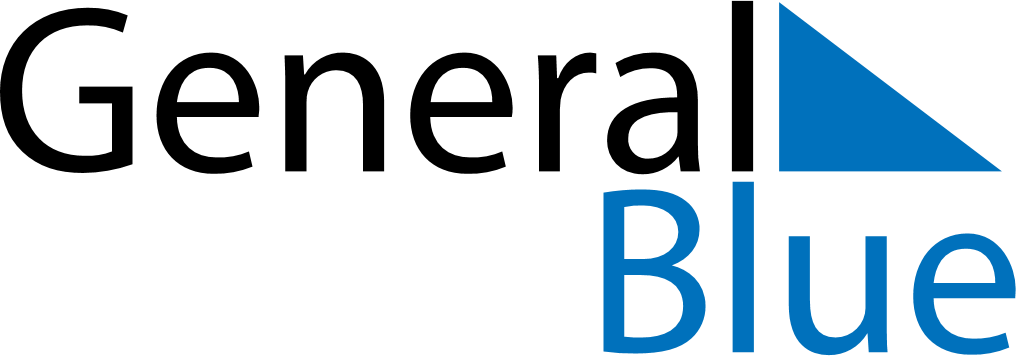 Weekly CalendarJanuary 18, 2021 - January 24, 2021Weekly CalendarJanuary 18, 2021 - January 24, 2021Weekly CalendarJanuary 18, 2021 - January 24, 2021Weekly CalendarJanuary 18, 2021 - January 24, 2021Weekly CalendarJanuary 18, 2021 - January 24, 2021Weekly CalendarJanuary 18, 2021 - January 24, 2021MondayJan 18TuesdayJan 19TuesdayJan 19WednesdayJan 20ThursdayJan 21FridayJan 22SaturdayJan 23SundayJan 246 AM7 AM8 AM9 AM10 AM11 AM12 PM1 PM2 PM3 PM4 PM5 PM6 PM